Community Volunteer Passport Scheme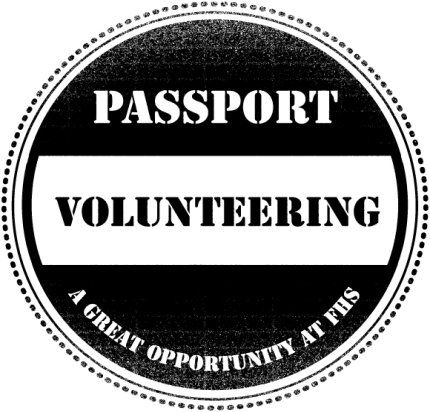 Listed below are the volunteering opportunities available within the English department. Please contact a member of staff to find out how you can get involved. Thank you for your help.OPPORTUNITYVOLUNTEERS NEEDED FROM YEAR GROUPWHEN IS IT (IF APPLICABLE)WHO CAN YOU CONTACT FOR DETAILS?Designing and putting up displays in classroomsYear s 7-13Before school, at lunchtimes, and  after-schoolMs EastwickMs HarveyMs RumbelowStationary sorts(ordering, colour-coding, sharpening pencils, etc)Years 7-9Before school, at lunchtimes, and  after-schoolMs HarveyCreating literacy puzzles and games for registrationYear 7-13Before school, at lunchtimes, or  after-schoolMs MeeOrganising, and distributing newspapers around B blockYears 7-13Before schoolMs HarveyClassroom organisationYears 7-9Before school, at lunchtimes, or  after-schoolMs AhluwaliaMs Rumbelowhelpers for 7UP Games Club Year 7Tuesdays Week A and B Lunch (period 5)Ms MeeCreating class resources(wordsearches, spellings, etc)Years 7-13Before school, at lunchtimes, or  after-schoolMs RumbelowMs HarveyHelp with literacy clubYears 9-11 Lunchtimes P6Ms EastwickCollecting charity donationsYears 7-13Before school and lunch timesMs EastwickIn class English lesson support6th formPeriods 1 -7, outside volunteer’s timetabled lessonsMs MeePreparing revision materialsYear 10-13Before school, at lunchtimes, or  after-schoolMs Carey